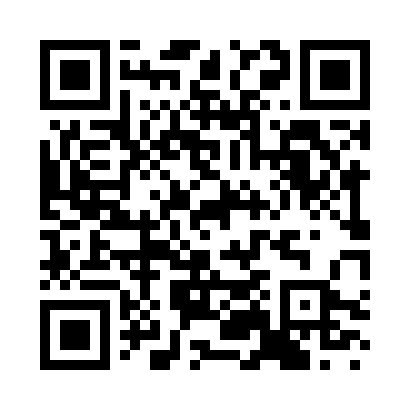 Prayer times for Agrustos, ItalyWed 1 May 2024 - Fri 31 May 2024High Latitude Method: Angle Based RulePrayer Calculation Method: Muslim World LeagueAsar Calculation Method: HanafiPrayer times provided by https://www.salahtimes.comDateDayFajrSunriseDhuhrAsrMaghribIsha1Wed4:346:191:186:148:189:562Thu4:326:181:186:158:199:583Fri4:316:171:186:158:209:594Sat4:296:161:186:168:2110:015Sun4:276:141:186:168:2210:026Mon4:256:131:186:178:2310:047Tue4:246:121:186:178:2410:058Wed4:226:111:186:188:2510:079Thu4:206:101:186:198:2610:0810Fri4:196:091:186:198:2710:1011Sat4:176:081:186:208:2810:1112Sun4:166:071:186:208:2910:1313Mon4:146:061:186:218:3010:1414Tue4:126:051:186:218:3110:1615Wed4:116:041:186:228:3210:1716Thu4:096:031:186:238:3310:1917Fri4:086:021:186:238:3410:2018Sat4:076:011:186:248:3510:2219Sun4:056:001:186:248:3610:2320Mon4:045:591:186:258:3710:2421Tue4:025:591:186:258:3710:2622Wed4:015:581:186:268:3810:2723Thu4:005:571:186:268:3910:2924Fri3:595:561:186:278:4010:3025Sat3:585:561:186:278:4110:3126Sun3:565:551:186:288:4210:3327Mon3:555:551:186:288:4310:3428Tue3:545:541:196:298:4310:3529Wed3:535:531:196:298:4410:3630Thu3:525:531:196:308:4510:3731Fri3:515:521:196:308:4610:39